PELICAN/EPIC 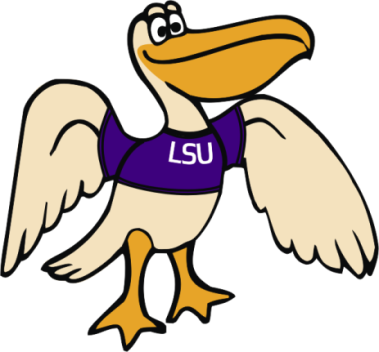 TRAINING REQUEST FORMCompletion & submission of this form is critical to ensuring class(es) is/are scheduled for you based on the training schedule & your projected start date.  Please refer to the ILH Physician’s Course Catalog for more information.First & Last Name; Last 4 of SS#: __________________________________________________________Contact Email: Personal or Work: __________________________________________________________                                          Business Manager Contact Info:________________________________________________Select One: __ LSU   __Tulane		Select One: __Faculty     __Fellow     __Resident      __Intern      Specialty/Service: ____________________________________________________________________Start Date: __________________________________________________________________________Please select ALL that apply from the following list:___ Ambulatory/Outpatient	___Inpatient			___ Hospitalist		___OB/GYN Rotation___ Surgery/Main OR 		___Interventional Radiology	___Cardiac Cath Lab	___GI/Pulm Proc LabThe following 4 classes are scheduled based on need.  Refer to the Post-Go Live Training Schedule to determine when these classes would be available based on your start date at ILH (alternative dates may be arranged with at least 2 weeks’ notice).  ___Anesthesia		___Emergency Department		___ Pathology		___ GratisIf you have prior EPIC training, please list the class(es)/application(s) below, as well as at what facility.  Allow at least 2 weeks for verification of prior training.  Please use the back of this form or additional paper if additional space is required.  Upon verification of prior training in EPIC 2010, 2012, or 2014, you may qualify to complete a 2hr EPIC Experienced Physician class.  EPIC Courses Completed				Name of Facility1. _____________________________________________________________________________________________2. _____________________________________________________________________________________________3.  ____________________________________________________________________________________________4. _____________________________________________________________________________________________Email completed form to: HCSDEHRTraining@lsuhsc.edu or Fax to: 504-903-5159NOTE: PELICAN account activation takes ~ 24-48hrs from the last day of EPIC training completion.  Please plan & schedule training accordingly to allow time for activation based on your first day of work at ILH. 